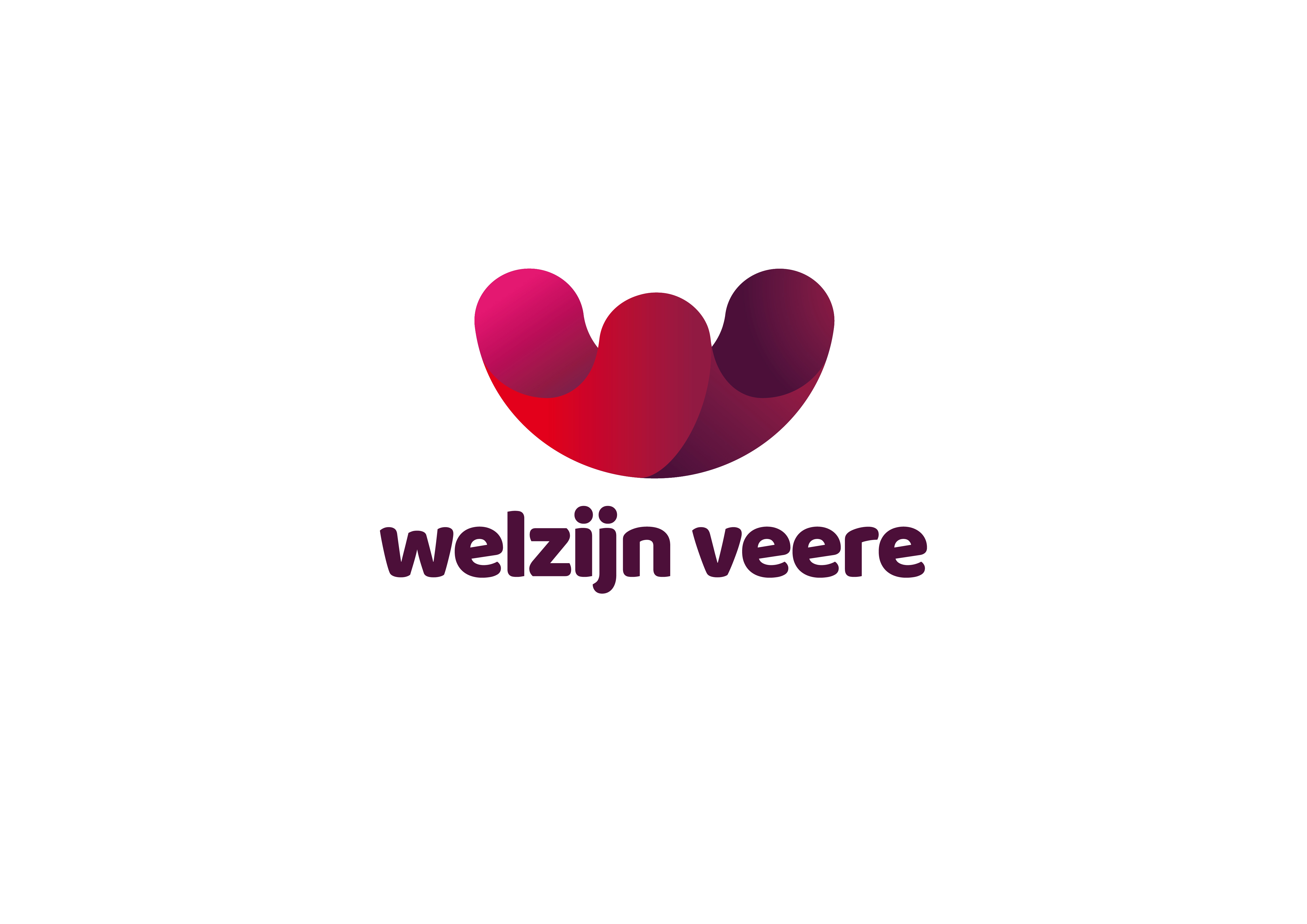 Koffie/kletsochtendCommissie Welzijn Zoutelande en de Diaconie van de PKN Gemeente van Zoutelande organiseren in de maanden februari, maart en april 2023 een koffie/kletsochtend.Deze ochtend wordt gehouden in de Wegwijzer, Willibrordusplein in Zoutelande.Iedereen is vrij om gedurende de hieronder aangegeven tijden bij de Wegwijzer binnen te lopen voor een kopje koffie of thee en een praatje of een spelletje.Het gebruik van koffie en thee is gratis. U kunt een vrijwillige bijdrage geven.De nu vastgestelde data zijn:Dinsdag	7 februariDinsdag 	7 maartDinsdag	11 aprilDe Wegwijzer is op deze data open van 10.00 tot 11.30 uur.Wij hopen op een gezellig samenzijn.